«Буллинг».Буллинг – это один из видов насилия, предполагающий агрессивное преследование одного из членов коллектива со стороны другого или группой лиц.Какие существуют виды буллинга?физический – непосредственные физические действия в отношении жертвы (толчки, пинки, побои, сексуальные домогательства);вербальный – угрозы, оскорбления, насмешки, унижение;социально-психологический – буллинг, направленный на социальное исключение или изоляцию (сплетни, слухи, игнорирование, бойкот);экономический – вымогательство или прямой отбор денег, вещей, порча одежды;К мотивам буллинга можно отнести:зависть;месть (когда жертва травли сама становится буллером, стремясь наказать обидчиков за причинённые страдания);самоутверждение в коллективе;стремление быть в центре внимания, выглядеть «круто»;желание нейтрализовать соперника посредством его унижения;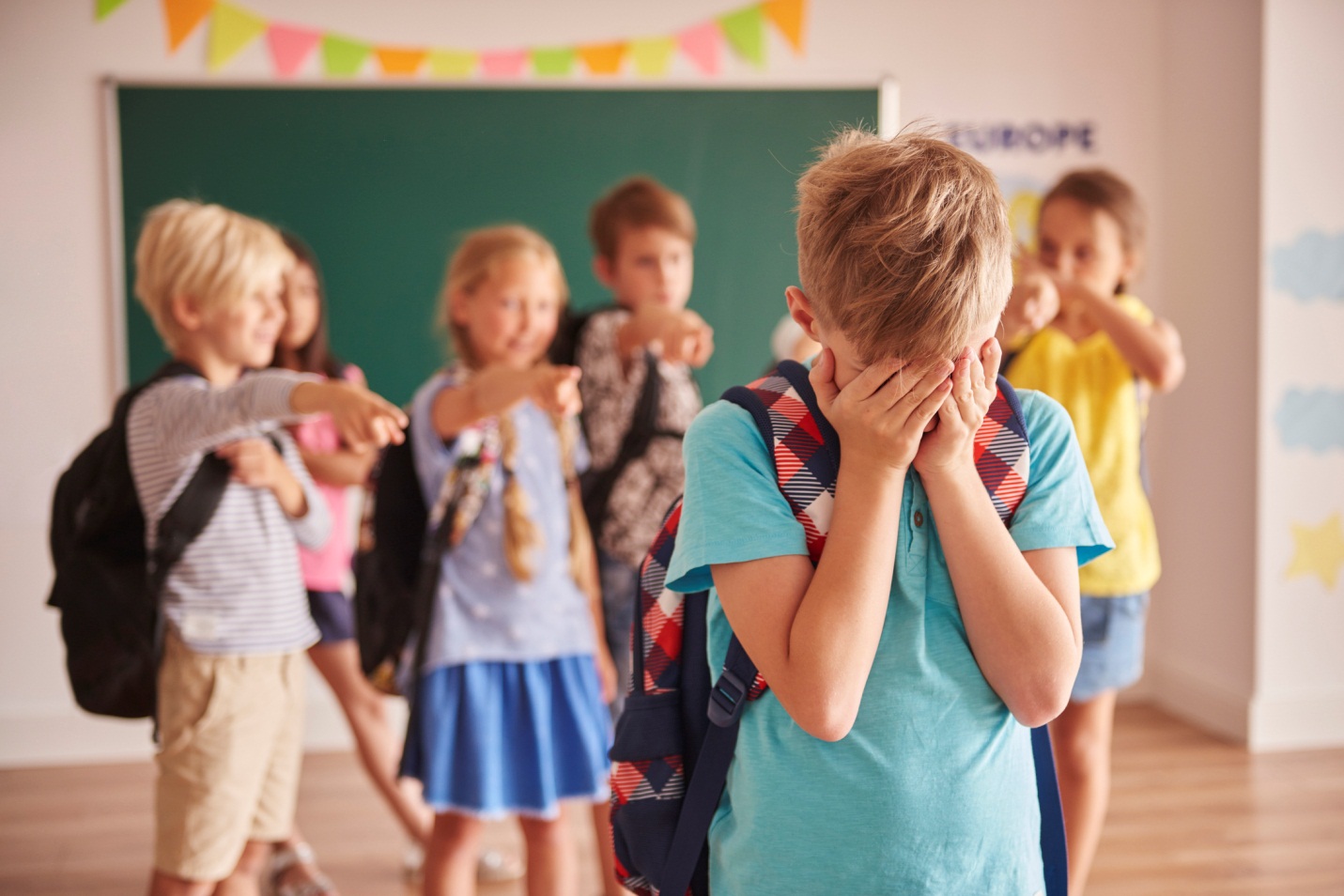 «СКУЛШУТИНГ».Скулшутинг – это вооруженное нападение учащегося или стороннего человека на школьников внутри учебного заведения. 
Подростки наиболее подвержены влиянию, поэтому часто совершают поступки, аналогичные тем, о которых прочитали в книге или журнале, узнали из Интернета.Причины совершения детьми «Скулшутинга»:отсутствие внимания родителей к ребенку; ссоры с членами семьи; трудности ребенка в общении со сверстниками, конфликты с  ними и педагогами;смерть родственников и друзей;доступ ребенка к огнестрельному и холодному оружию в доме;интерес ребенка к компьютерным играм, в которых присутствуют сцены насилия, а также его доступ к сайтам и группам в сети Интернет, пропагандирующим идеологию «скулшутинга».К внутренним факторам следует отнести:депрессивное состояние ребенка; внушаемость и ведомость ребенка; психические отклонения у ребенка;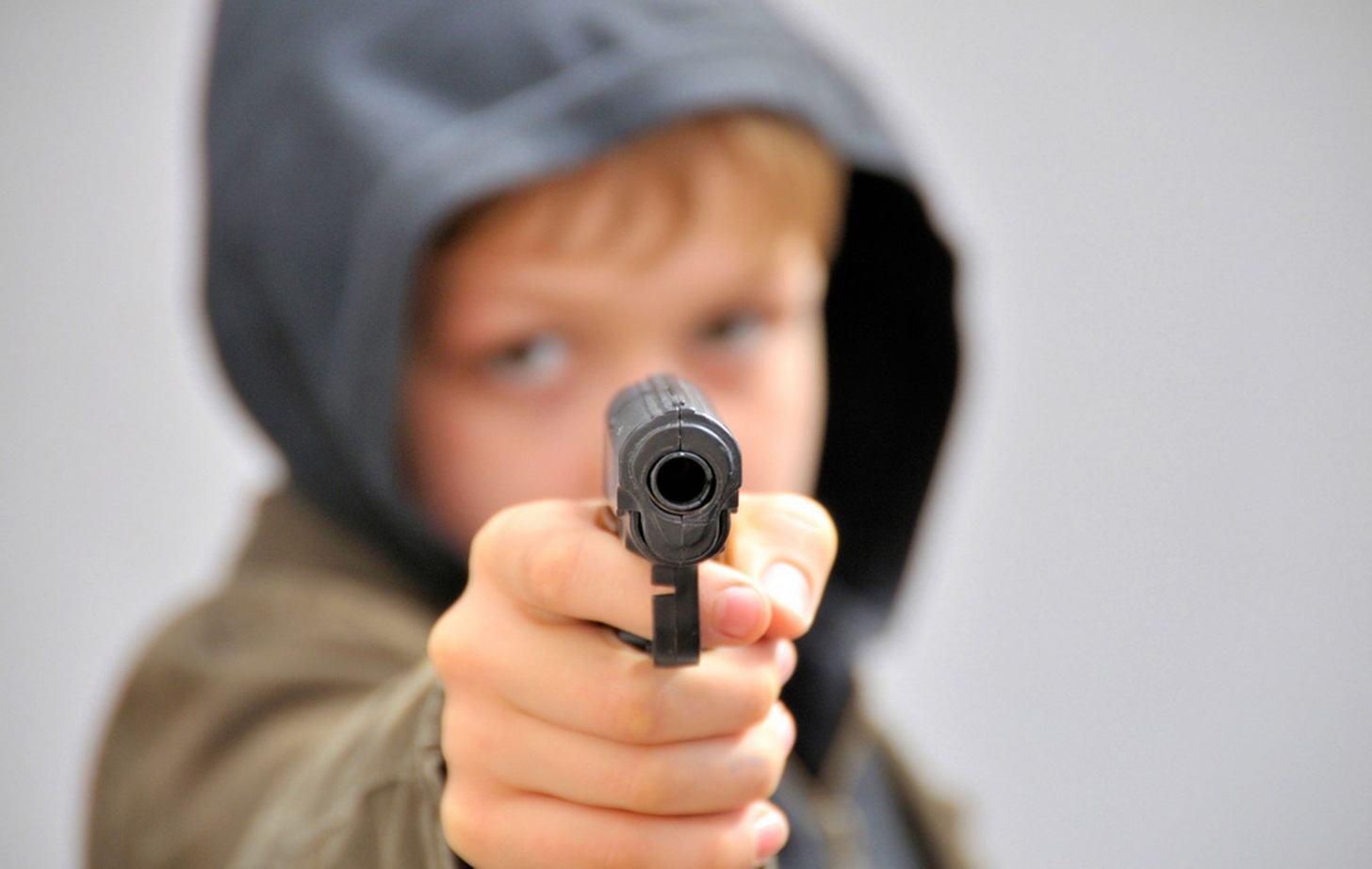 «ОСТОРОЖНО, СНИФФИНГ!»Сниффинг – это форма токсикомании, при которой состояние токсического опьянения достигается в результате вдыхания паров химических соединений используемого в бытовых приборах газа, летучих веществ, которые имеют свободное обращение в гражданском обороте (клей, газ из зажигалки, дезодоранты, освежители воздуха, очистительные жидкости и т.д.)Наибольшая опасность этих летучих наркотических веществ заключается в том, что они, минуя желудочно-кишечный тракт и печень, где могли бы частично нейтрализоваться, сразу попадают через легкие в кровь и поступают в головной мозг, поэтому опьянение наступает быстрее, чем в случае приёма алкоголя.«Снюс и насвай»Жевательный табак (снюс)Жевательным называется бездымный цельнолистовой табак, содержащий соли, увлажнители и ароматизаторы. Он закладывается за щеку или губу и жуется, в результате чего быстро впитывается в слизистые оболочки и попадает в кровь. Человек при этом получает удовлетворение.Снюс обычно приравнивают к жевательному табаку, но это скорее его разновидность, которая сейчас пользуется популярностью. Он выглядит как измельченная пудра, поэтому его правильнее назвать сосательным.Что такое насвайС виду это небольшие шарики темно-зеленого или земляного цвета и размером чуть больше спичечной головки. Реже можно встретить насвай в виде палочек или порошка. Его делают из табака и щелочи. При попадании в организм насвай вызывает ощущения легкого опьянения, сопровождаемого слюноотделением, головокружением, помутнением в глазах и покалыванием в кончиках пальцев. Длительность эффекта зависит от количества насвая, а также возраста и опыта того, кто употребляет наркотик.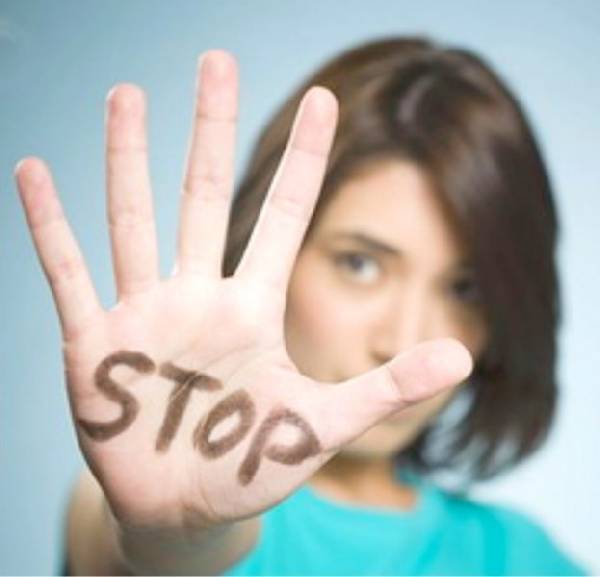 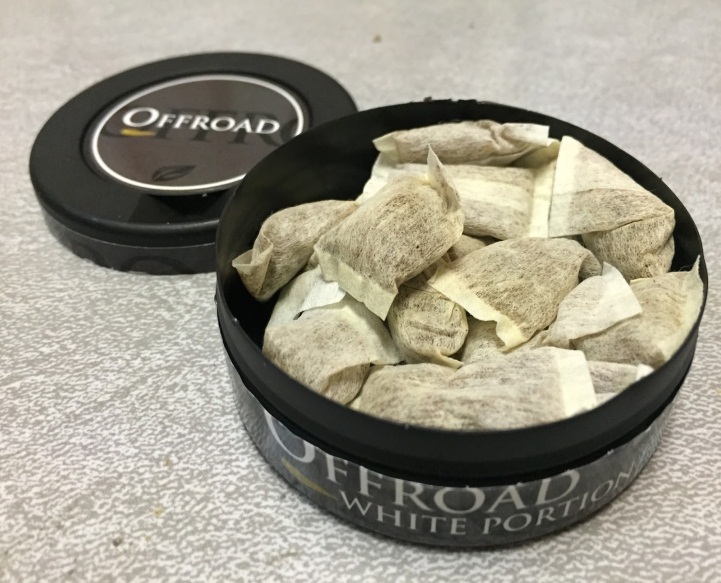 